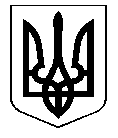                                                                                               УКРАЇНА              КОСТЯНТИНІВСЬКА МІСЬКА РАДА                            Р І Ш Е Н Н Я20.12.2018 № 6/90-1722м. КостянтинівкаРозглянувши заяву фізичної особи Азізової Л.І. та звіт про експертну грошову оцінку, керуючись статтями 13, 14 Конституції України від 28.06.1996 №254к/96-ВР (зі змінами), пунктом 34 частини 1 статті 26, частинами 1-3, 5 статті 59 від 21.05.1997 №280/97-ВР Закону України «Про місцеве самоврядування в Україні» (зі змінами), статтями 127, 128, 134 Земельного кодексу України від 25.10.2001 №2768-III (зі змінами), Законом України від 06.09.2012 № 5245-VI «Про внесення змін до деяких законодавчих актів України щодо розмежування земель державної та комунальної власності» (із змінами), Законом України від 02.06.2015 № 497-VIII «Про внесення змін до деяких законодавчих актів України щодо визначення складу, змісту та порядку погодження документації із землеустрою», міська радаВИРІШИЛА:Затвердити технічну документацію із землеустрою щодо встановлення (відновлення) меж земельної ділянки в натурі (на місцевості) на земельну ділянку за  кадастровим  №1412600000:00:020:1081 площею 0,0014 га по вул. Ціолковського,40г для обслуговування торгівельного павільйону фізичній особі Азізовій Ларисі Іванівні (ідентифікаційний № ХХХХХ), яка зареєстрована за адресою: ХХХХХ.Продати із земель комунальної власності територіальної громади міста Костянтинівка у власність фізичній особі Азізовій Ларисі Іванівні земельну ділянку за  кадастровим  №1412600000:00:020:1081 площею 0,0014 га по вул. Ціолковського,40г для обслуговування торгівельного павільйону. Ціну продажу встановити згідно з експертною грошовою оцінкою 7111,66 грн. (сім тисяч сто одинадцять грн. 66 коп.) .Затвердити умови договору купівлі-продажу земельної ділянки площею 0,0014га по вул. Ціолковського, 40г для обслуговування торгівельного павільйону фізичній особі Азізовій Ларисі Іванівні (договір додається).Впродовж 60 календарних днів з моменту прийняття рішення покупець повинен укласти договір купівлі-продажу земельної ділянки, згідно з чинним законодавством України, та здійснити оплату вартості земельної ділянки згідно з умовами договору купівлі-продажу.У разі несвоєчасного укладання договору купівлі-продажу це рішення вважається таким, що втратило свою чинність.Організаційне виконання цього рішення покласти на начальника управління комунального господарства Заварзіна Д.Г.         Контроль за виконанням рішення покласти на заступника міського голови Василенка В.В. і постійні комісії міської ради з питань містобудування, житлово-комунального господарства, зв'язку та земельних ресурсів (Науменко) та з питань економічної політики, бюджету та фінансів, цін, питань приватизації (Резниченко).Міський голова                                                                                         С.Д. ДавидовПро продаж земельної ділянки по вул. Ціолковського, 40г фізичній особі Азізовій Ларисі Іванівні